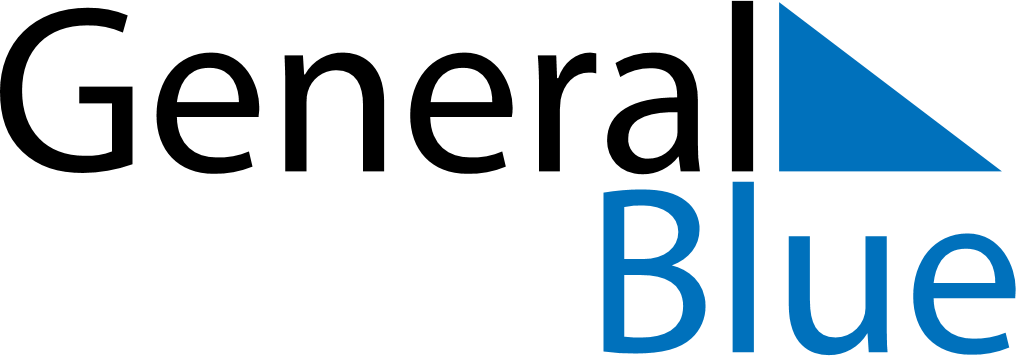 February 2024February 2024February 2024February 2024February 2024February 2024Medgidia, Constanta County, RomaniaMedgidia, Constanta County, RomaniaMedgidia, Constanta County, RomaniaMedgidia, Constanta County, RomaniaMedgidia, Constanta County, RomaniaMedgidia, Constanta County, RomaniaSunday Monday Tuesday Wednesday Thursday Friday Saturday 1 2 3 Sunrise: 7:25 AM Sunset: 5:14 PM Daylight: 9 hours and 48 minutes. Sunrise: 7:24 AM Sunset: 5:16 PM Daylight: 9 hours and 51 minutes. Sunrise: 7:23 AM Sunset: 5:17 PM Daylight: 9 hours and 53 minutes. 4 5 6 7 8 9 10 Sunrise: 7:22 AM Sunset: 5:18 PM Daylight: 9 hours and 56 minutes. Sunrise: 7:21 AM Sunset: 5:20 PM Daylight: 9 hours and 59 minutes. Sunrise: 7:20 AM Sunset: 5:21 PM Daylight: 10 hours and 1 minute. Sunrise: 7:18 AM Sunset: 5:23 PM Daylight: 10 hours and 4 minutes. Sunrise: 7:17 AM Sunset: 5:24 PM Daylight: 10 hours and 7 minutes. Sunrise: 7:16 AM Sunset: 5:25 PM Daylight: 10 hours and 9 minutes. Sunrise: 7:14 AM Sunset: 5:27 PM Daylight: 10 hours and 12 minutes. 11 12 13 14 15 16 17 Sunrise: 7:13 AM Sunset: 5:28 PM Daylight: 10 hours and 15 minutes. Sunrise: 7:12 AM Sunset: 5:30 PM Daylight: 10 hours and 17 minutes. Sunrise: 7:10 AM Sunset: 5:31 PM Daylight: 10 hours and 20 minutes. Sunrise: 7:09 AM Sunset: 5:32 PM Daylight: 10 hours and 23 minutes. Sunrise: 7:07 AM Sunset: 5:34 PM Daylight: 10 hours and 26 minutes. Sunrise: 7:06 AM Sunset: 5:35 PM Daylight: 10 hours and 29 minutes. Sunrise: 7:04 AM Sunset: 5:37 PM Daylight: 10 hours and 32 minutes. 18 19 20 21 22 23 24 Sunrise: 7:03 AM Sunset: 5:38 PM Daylight: 10 hours and 35 minutes. Sunrise: 7:01 AM Sunset: 5:39 PM Daylight: 10 hours and 37 minutes. Sunrise: 7:00 AM Sunset: 5:41 PM Daylight: 10 hours and 40 minutes. Sunrise: 6:58 AM Sunset: 5:42 PM Daylight: 10 hours and 43 minutes. Sunrise: 6:57 AM Sunset: 5:43 PM Daylight: 10 hours and 46 minutes. Sunrise: 6:55 AM Sunset: 5:45 PM Daylight: 10 hours and 49 minutes. Sunrise: 6:53 AM Sunset: 5:46 PM Daylight: 10 hours and 52 minutes. 25 26 27 28 29 Sunrise: 6:52 AM Sunset: 5:47 PM Daylight: 10 hours and 55 minutes. Sunrise: 6:50 AM Sunset: 5:49 PM Daylight: 10 hours and 58 minutes. Sunrise: 6:48 AM Sunset: 5:50 PM Daylight: 11 hours and 1 minute. Sunrise: 6:47 AM Sunset: 5:51 PM Daylight: 11 hours and 4 minutes. Sunrise: 6:45 AM Sunset: 5:53 PM Daylight: 11 hours and 7 minutes. 